МУНИЦИПАЛЬНОЕ ОБРАЗОВАНИЕ ТАЗОВСКИЙ РАЙОНМуниципальное бюджетное дошкольное образовательное учреждение детский сад «Белый медвежонок»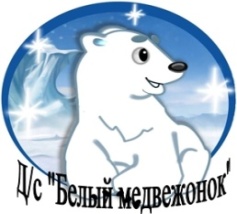 МОЙ УСПЕШНЫЙ ПРОЕКТ
 «Юные финансисты»
Воспитатель высшей квалификационной категории:                Прохоренко Снежана Викторовна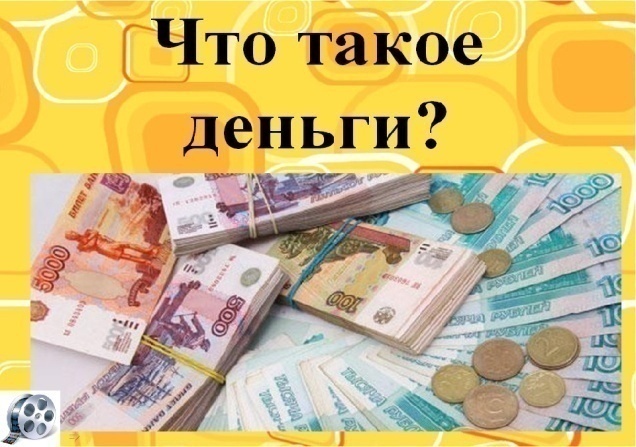 с. Газ-Сале, 2021 год1 слайдДобрый день, уважаемые коллеги! Представляю вашему вниманию свой проект «Юные финансисты». 2 слайд В настоящее время отмечается низкий уровень финансовой грамотности населения, что связано с фрагментарным характером преподавания основ финансовой грамотности в образовательных организациях, недостатком понятных и доступных методических материалов для всех слоев населения, недостатком квалифицированных преподавателей основ финансовой грамотности. 3 слайдПоэтому возникла необходимость в разработке и внедрении в ДОУ проекта по экономическому воспитанию дошкольников.4, 5 слайдВ текущем учебном году в нашем детском саду в подготовительной группе начал реализацию годовой познавательный проект «Юные финансисты», направленный на формирование предпосылок финансовой грамотности. 6 слайдВ основе реализации проекта лежат 4 направления, взаимосвязанных между собой.7 слайдБлагодаря проведённым мероприятиям из плана проекта на сегодняшний день достигнуты некоторые результаты: 8–15 слайд– дети адекватно употребляют в играх, общении знакомые экономические понятия;– знают и называют разные места и учреждения торговли: рынок, магазин, ярмарка, супермаркет, интернет-магазин;– знают российские деньги, некоторые названия валют ближнего и дальнего зарубежья;– знают несколько современных профессий, содержание их деятельности (например, предприниматель, фермер, программист, модельер и др.);– в случаях поломки, порчи вещей, игрушек, игр проявляют заботу, пытаются исправить свою или чужую оплошность;– любят трудиться, делать полезные предметы для себя и радовать других;– бережно, рационально, экономно используют расходные материалы для игр и занятий (бумагу, карандаши, краски, материю и др.);– проявляют интерес к экономической деятельности взрослых.16–17 слайдНаш детский сад с февраля 2021 года является опорной ДОО в Тазовском районе по внедрению основ финансовой грамотности и входит в число 13 детских садов Ямала, которые  на постоянной основе реализуют методические материалы, программу дошкольного образования, разработанные Банком России (Центральный банк РФ) совместно с Министерством образования и науки РФ. Я назначена руководителем творческой группы по реализации, апробации и адаптации данных материалов. Все педагоги, входящие в творческую группу, окончили курсы повышения квалификации «Содержание и методика преподавания курса финансовой грамотности различным категориям обучающихся», участвуют в  вебинарах, конкурсах, направленных на повышение их финансовой грамотности.18 слайдРеализация проекта «Юные финансисты» является начальным этапом в разработке и внедрении в нашем детском саду программы  и методических материалов по экономическому воспитанию и формированию основ финансовой грамотности у  дошкольников 4–7 лет.  	19 слайдСпасибо за внимание!